Messages of Hope in July 2024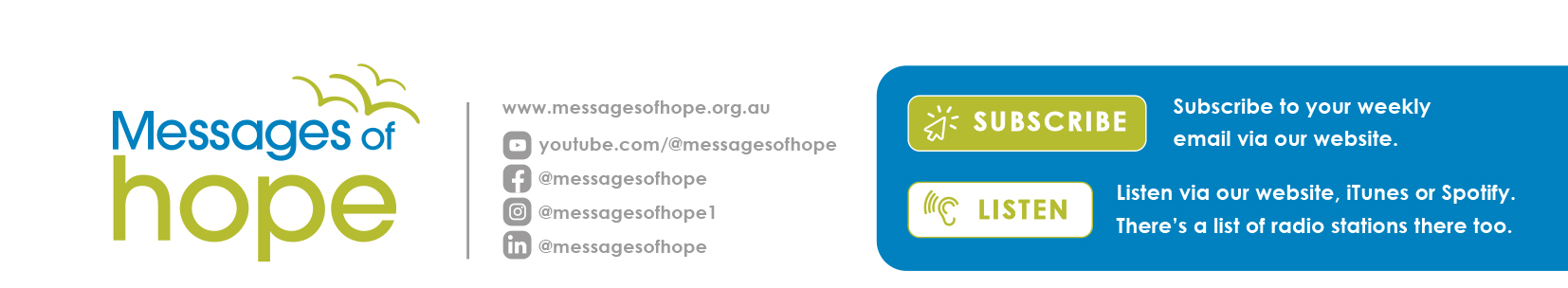 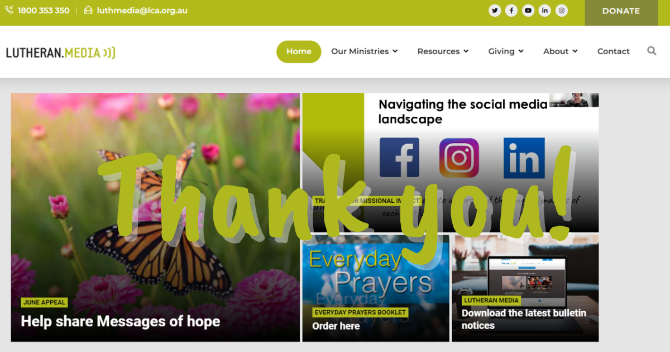 Videos in JulyBooklets in July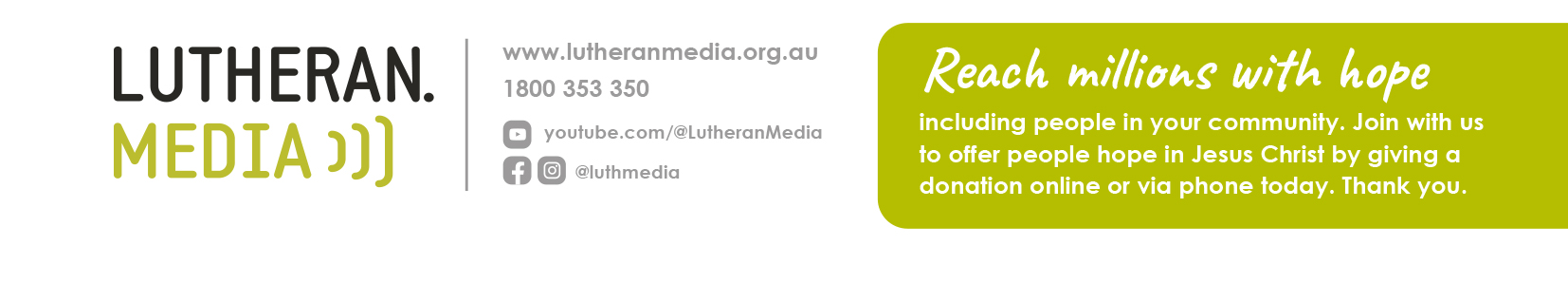 7th JulyConnecting Our Cultures(Interview)Rob Borgas has worked with indigenous communities for over 35 years. Hear his reflections on how indigenous and other cultures connect through love of language, family dynamics, and a shared faith.Rob Borgas has worked with indigenous communities for over 35 years. Hear his reflections on how indigenous and other cultures connect through love of language, family dynamics, and a shared faith.Rob Borgas has worked with indigenous communities for over 35 years. Hear his reflections on how indigenous and other cultures connect through love of language, family dynamics, and a shared faith.14th July Reconciling Relationship Conflict(Interview)“If I would have known these things earlier, I'd think I'd still be married.” Listen to Paul Kerber who has worked in reconciliation. Despite some of the most difficult scenarios, there is hope for your relationships.“If I would have known these things earlier, I'd think I'd still be married.” Listen to Paul Kerber who has worked in reconciliation. Despite some of the most difficult scenarios, there is hope for your relationships.“If I would have known these things earlier, I'd think I'd still be married.” Listen to Paul Kerber who has worked in reconciliation. Despite some of the most difficult scenarios, there is hope for your relationships.21st JulySend Me an Angel(Interview)“It'd be great if depression was purely logical: ‘follow three simple steps and everything will be okay!’” Although depression isn't simple, it doesn't mean it's hopeless. Jane shares about her depression and what it took to find motivation again.“It'd be great if depression was purely logical: ‘follow three simple steps and everything will be okay!’” Although depression isn't simple, it doesn't mean it's hopeless. Jane shares about her depression and what it took to find motivation again.“It'd be great if depression was purely logical: ‘follow three simple steps and everything will be okay!’” Although depression isn't simple, it doesn't mean it's hopeless. Jane shares about her depression and what it took to find motivation again.28th JulyOut of the Cyclone(Interview)Hear John’s story of helping his family through the cyclone of depression. Hear how he navigated through the impact on the family and where they found hope through the struggle.Hear John’s story of helping his family through the cyclone of depression. Hear how he navigated through the impact on the family and where they found hope through the struggle.Hear John’s story of helping his family through the cyclone of depression. Hear how he navigated through the impact on the family and where they found hope through the struggle.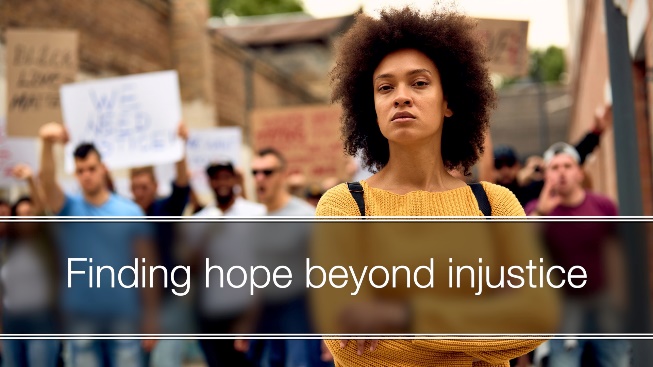 https://youtu.be/5lTg8m153Vc 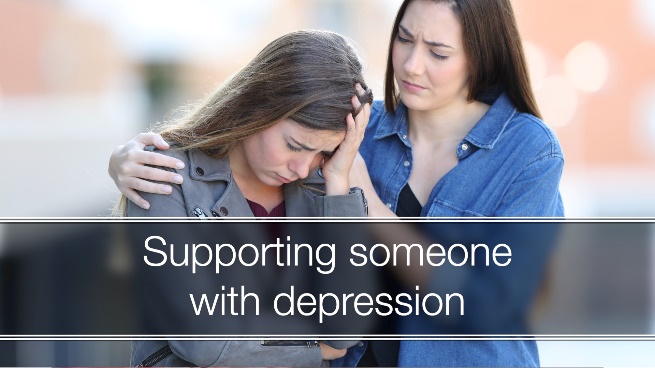 https://youtu.be/1-VOv6_VDOc 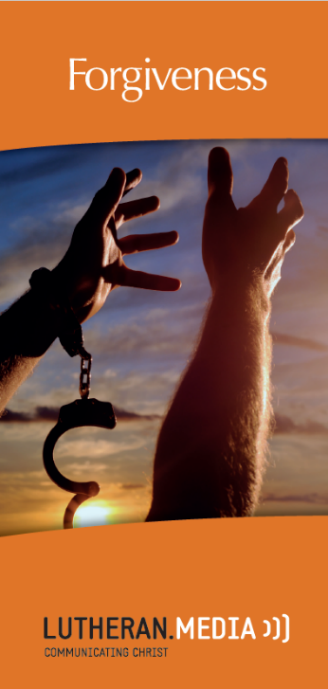 https://www.messagesofhope.org.au/forgiveness-booklet/  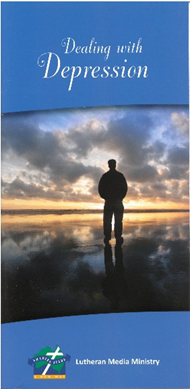 https://www.messagesofhope.org.au/dealing-with-depression-booklet/